Green Oak Ranch Packing ListThis is a guide for your camper. You don’t have to purchase new clothing for camp unless you have nothing on hand that would be serviceable. Camp is a good place to wear out old clothing!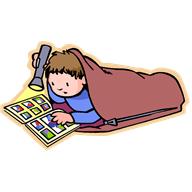 Clothing							Bedding  1 pair long pants						 sleeping bag 4 pair shorts (& 1 pair that can have paint spatter on them)		 blanket 2 long sleeved shirts						 pillow 5 t-shirts or short-sleeved shirts				 sheets (optional) 9 pair underwear (or more) + 9 pair socks 1 swimsuit							Other Items 1 pair each: tennis shoes, flip flops, water shoes, & sandals (for shower only)					 Bible (important)				 1 sweatshirt or light jacket					 flashlight (important)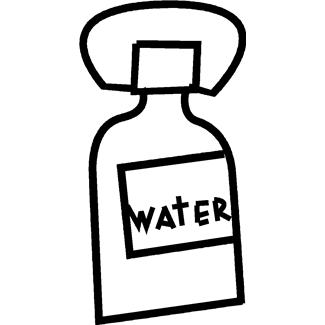  1 beach towel						 pencils/paper								 books (optional)								 hat (important)								 suntan lotion/sunscreenToiletries							 beach towel soap (in container)						 bug spray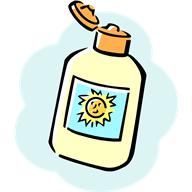  comb/brush							 water bottle toothbrush/toothpaste					 pre-addressed stationary/stamps bath towel							 pool googles laundry bag							 Chapstick w/sun block					 washcloth shampoo 5 Band-aids 							Please put your name on all items!! all medications (including vitamins, cough drops, etc.)Must be in the original pharmacy labeled container &Turned in to nurse.Do Not BringComic books, sports equipment, radios, any kind of knives, firearms (no air soft guns), matches, candy, gum, snacks, electronic games, cell phones, ipods, DVD players, ipads, laptops, etc.Please do not bring gum or candy!Or anything of value!Packing InstructionsAll personal clothing and equipment must be plainly marked with the camper’s name and packed in a suitcase or duffle bag. Attach a baggage tag to ALL bags. The church cannot assume responsibility for lost clothing or broken equipment.We would like to suggest that you pack each days outfit (i.e. shirt, shorts, socks, underwear) in a Ziplock bag of which the camper takes out his/her clean clothes for the day and puts back his/her dirty clothes in the bag. It will make dressing easier and items will not get lost.Please Note:  It is easier for the child to work with a large suitcase, not an overstuffed small case. Also, please have your child help pack the suitcase so they know what they have.PS: One activity will involve paint & mud – please send an old T-shirt or a white shirt for your child to wear.